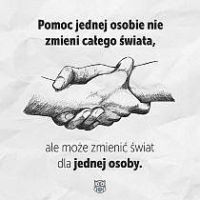 E- poradnik dla Rodziców – „Jak kochać i wymagać”Drogi Rodzice w poradniku znajdziecie wskazówki i odpowiedzi m.in.  na pytania: Jak określać dziecku granice?, Jak pomóc młodemu człowiekowi radzić sobie z uczuciami?, Jak mądrze chwalić dzieci ? , Jak zachęcać do samodzielności?Serdecznie polecam, M. Olszewska – pedagog szkolnyŹródło: www.ore.gov.pl